                                                                                                                                                                                    РАСПРОСТРАНЯЕТСЯ  БЕСПЛАТНО 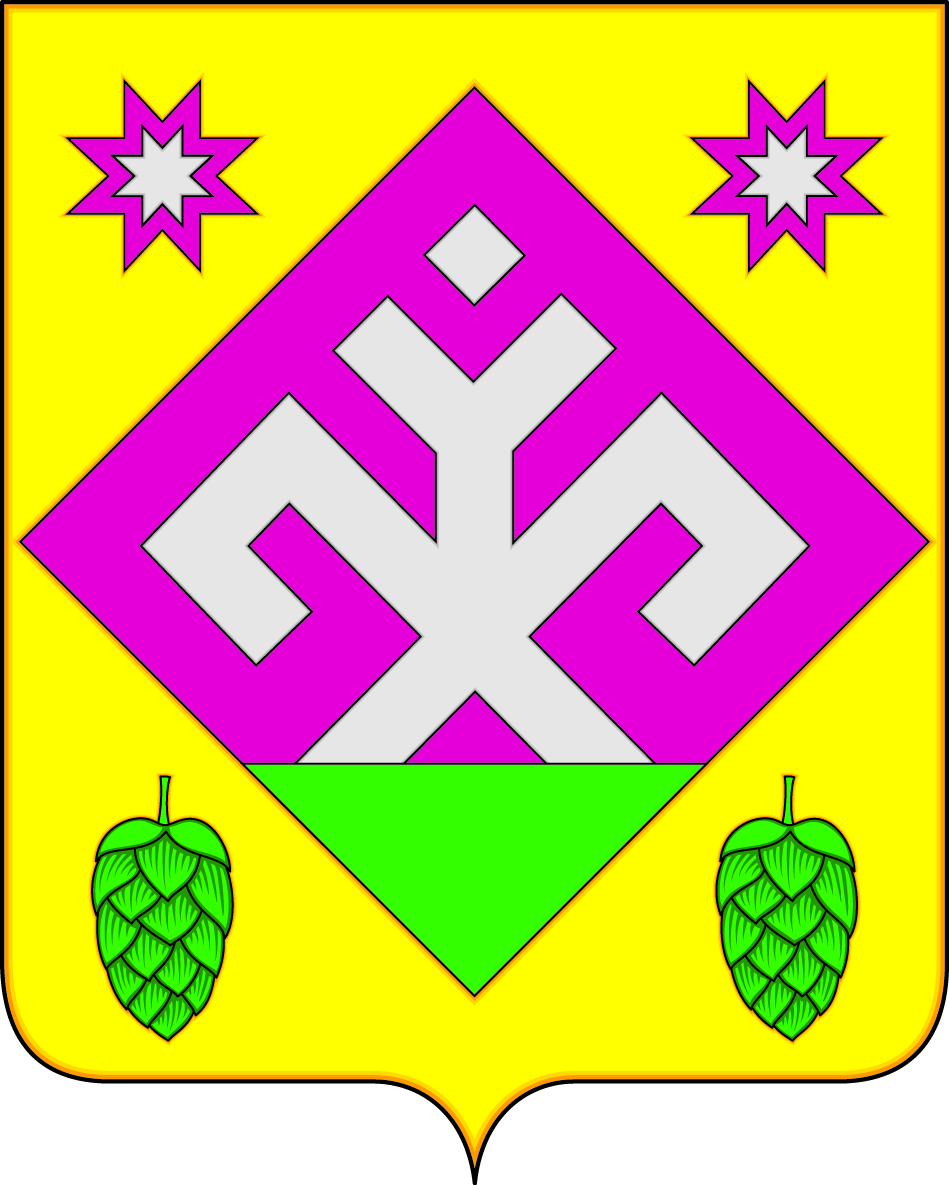                                                                                                                                                        ГАЗЕТА ОСНОВАНА В 2006 ГОДУ                      Рысайкинская                           ласточка ОФИЦИАЛЬНОЕ ОПУБЛИКОВАНИЕРоссийская Федерация Администрация сельского поселения Рысайкино муниципального района Похвистневский Самарской области Постановление № 51 от 14.10.2022 г.Об утверждении отчета об исполнении бюджета сельского поселения Рысайкино муниципального района Похвистневский за 9 месяцев 2022 годаВ соответствии со ст.264.2. Бюджетного Кодекса Российской Федерации, ст.76 Устава сельского поселения Рысайкино муниципального района Похвистневский, разделом 4  Положения «О бюджетном устройстве и бюджетном процессе сельского поселения Рысайкино муниципального района Похвистневский», утвержденного Решением Собрания представителей сельского поселения Рысайкино муниципального района Похвистневский от 10.08.2020 г. №127, Администрация сельского поселения РысайкиноП О С Т А Н О В Л Я ЕТ:Утвердить отчет «Об исполнении бюджета сельского поселения Рысайкино муниципального района Похвистневский за 9 месяцев 2022 года» (прилагается).Направить отчет в Собрание представителей сельского поселения Рысайкино муниципального района Похвистневский и комиссию по бюджетно-экономическим вопросам (контрольный орган) Собрания представителей сельского поселения Рысайкино муниципального района Похвистневский. Опубликовать настоящее Постановление в газете «Рысайкинская ласточка».Глава поселения                        		В.В. ИсаевНовости МО МВД  В рамках «Всероссийской Недели безопасности» инспектор по пропаганде БДД лейтенант полиции Евгения Ромаданова совместно с представителем Общественного совета при территориальном отделе внутренних дел Еленой Чиликиной посетила первоклассников ГБОУ гимназии им. С.В. Байменова города Похвистнево. Маленькие пешеходы вместе с инспектором повторили, в каких местах можно переходить дорогу, а где это категорически запрещается; что участниками дорожного движения являются не только автомобили, но и пешеходы.Лейтенант полиции также обратила внимание детей, что наибольшую опасность в темное время суток для водителей представляет «темный пешеход». Поэтому в целях популяризации световозвращающих элементов, детям рекомендовано носить на верхней одежде световозвращающие элементы. Ребятам было предложено раскрасить картинки, на которых изображены дорожные ситуации.После проведенной беседы, дети с радостью фотографировались с представителем Госавтоинспекции и просили приходить к ним в гости как можно чаще. Малыши обещали поговорить со своими родителями и напомнить им, как важно соблюдать правила дорожного движения и пешеходам, и водителям.В рамках «Всероссийской недели безопасности» сотрудники Похвистневской Госавтоинспекции совместно с начальником ОГИБДД майором полиции Эдуардом Хачатуровым и представителем Общественного совета при территориальном отделе внутренних Гаптельхамитом Асылгареевым на центральной улице города Похвистнево провели акцию «Вместе-за безопасность дорожного движения!»Автоинспекторы и общественник, останавливая для проверки документов водителей, призывали их быть внимательнее в пути: соблюдать скоростной режим, особенно в дождливую и морозную погоду, снижать скорость не только рядом с пешеходными переходами, но и в районах школ и массовых скоплений граждан. Госавтоинспекторы акцентировали внимание на перевозку детей в автомобилях, обязательном использовании детских удерживающих устройств и напоминали родителям о необходимости наличия световозвращающих элементов в тёмное время не только у детей, но и у взрослых.Начальник отделения Госавтоинспекции отметил, что #НелеляБезрпасности2022 для всех участников движения должна быть не один раз в год, а каждый день: "Каждый раз в пути мы должны быть очень осторожны. Пренебрегая установленным Правилам, мы - взрослые подвергаем опасности прежде всего себя. Поэтому, советуя детям соблюдать ПДД, родители должны сами быть показательным примером на дороге!".Общественник присоединился к предупреждениям сотрудников Похвистневской Госавтоинспекции призывая автолюбителей прививать культуру поведения на дорогах своим детям с раннего детства.В ходе мероприятия среди автомобилистов распространялись тематические листовки, а детям вручались световозвращающие элементы.В рамках «Всероссийской недели безопасности» начальник Похвистневской Госавтоинспекции майор полиции Эдуард Хачатуров совместно с представителем Общественного совета при территориальном отделе внутренних дел Еленой Чиликиной провели урок безопасности в ГБОУ гимназии им. С.В. Байменова города Похвистнево. Вместе с майором полиции ребята рассмотрели особенности перехода через проезжую часть, типичные ошибки пешеходов, разобрали примеры сложных ситуаций, возникающих на дорогах. Юным участникам дорожного движения Эдуард Хачатуров рассказал о правилах перехода проезжей части, объяснил значение сигналов светофора. В ходе урока школьники активно участвовали в обсуждении, отгадывали ребусы, отвечали на вопросы по Правилам дорожного движения.В Самарской области полицейские и общественники провели экологический субботникВ рамках Всероссийского экологического субботника «Зеленая Россия» сотрудники полиции МО МВД России «Клявлинский» вместе с представителями Общественного совета при территориальном ОВД и учащимися ГБОУ СОШ № 2 имени В. Маскина привели в порядок территории Клявлинских общественных пространств, очистив их от бытового мусора, старых веток и листьев, и высадили деревья. «Проведение таких мероприятий необходимо не только для благоустройства и озеленения территории, но и для общения с подростками. На собственном примере мы показали молодому поколению важность бережного отношения к окружающей среде», - отметил заместитель начальника отдела капитан внутренней службы Сергей Тамашов.А в Похвистнево и Безенчукском районе сотрудники полиции вместе с представителями Общественных советов при территориальных ОВД решили облагородить территории, прилегающие к административным зданиям территориальных отделов внутренних дел. Полицейские и общественники заботливо привели в порядок зеленые насаждения, избавляя окрестность от сорняков, а также высадили новые деревья. «Подобные акции чрезвычайно важны, поскольку каждый человек должен заботиться о сохранности природы, бережно относиться к ней, следить за чистотой и порядком», - отметила врио заместителя начальника МО МВД России «Похвистневский» – начальник отделения по работе с личным составом подполковник внутренней службы Наталья Сорокина.В Самарской области сотрудники службы дознания вместе с общественниками провели профилактические мероприятияВ преддверии Дня образования службы дознания органов внутренних дел сотрудники Отдела дознания МО МВД России «Похвистневский» вместе с председателем Общественного совета при территориальном ОВД Татьяной Вобликовой провели профилактическую акцию «Осторожно, мошенники!» на улицах города Похвистнево.Полицейские и общественница рассказали гражданам, что любое сообщение или телефонный звонок, предполагающий дистанционный перевод денежных средств, должен настораживать, а также привели конкретные примеры, когда доверчивые горожане, попадаясь на уловки аферистов, перечисляли им крупные суммы денег. Старший лейтенант полиции Юлия Сандрикова и лейтенант полиции Анастасия Рогожникова рекомендовали не передавать неизвестным свои персональные данные, реквизиты банковских карт, а также коды, приходящие на телефон. Также полицейские посоветовали гражданам использовать сложные пароли для безопасности личных аккаунтов, устанавливать специальные программы и фильтры для защиты персональных компьютеров и смартфонов.Председатель Общественного совета при МО МВД России «Похвистневский» Татьяна Вобликова отметила, что мошенники все чаще придумывают новые преступные схемы, поэтому одним из эффективных средств безопасности остается бдительность и осторожность.В завершение бесед полицейские и общественница раздали гражданам памятки «Внимание, Мошенники!» с простыми советами о том, как защититься от киберпреступлений, и алгоритмом, куда обратиться, если вы пострадали от рук злоумышленников.Внимание: отопительный сезон!Ежегодно с началом отопительного сезона увеличивается количество бытовых пожаров в жилых домах и квартирах, причинами которых чаще всего являются грубые нарушения правил пожарной безопасности при эксплуатации отопительных систем и установок, печного отопления, перегрузки электросети, а также обычная беспечность. 29 сентября в 00 часов 46 минут произошел пожар в селе Мочалеевка на улице Советская. Согласно расписанию выезда, к месту вызова были направлены  пожарные расчеты ПСЧ №103 с.Подбельск, ПСЧ №155 с.Большой Толкай, добровольная пожарная команда с.Мочалеевка, а также службы жизнеобеспечения. Проведя разведку, начальник караула сообщил, что открытым пламенем горит частный жилой дом на площади 150 квадратных метров, есть угроза распространения огня на надворные постройки и соседний жилой дом.  В 01 час 11 минут была объявлена локализация пожара, а в 04 часа 40 минут пожар был полностью потушен. Погибших и пострадавших нет. Предположительная причина пожара - аварийный режим электропроводки.По статистике, именно в осенне-зимний период количество пожаров в быту увеличивается в два, а то и в три раза. Для того чтобы предупредить возникновение пожара в своем жилье и предотвратить гибель и травмирование людей на пожарах, необходимо всего лишь соблюдать элементарные меры пожарной безопасности.Ведь именно с наступлением холодов увеличивается количество электронагревательных приборов, которые перегружают электрическую сеть, в связи, с чем возникают пробои изоляции и короткие замыкания. Поэтому, чтобы избежать подобных пожаров, необходимо всего лишь проверить исправность электропроводки, а также розеток и выключателей, особенно в подсобных помещениях и надворных постройках.Особую опасность вызывают самодельные электроприборы. В надежде сэкономить лишний рубль люди забывают, что рискуют потерять собственную жизнь или здоровье. Несмотря на все предупреждения и разъяснения, жители продолжают эксплуатировать самодельные обогреватели.Ещё одной немаловажной рекомендацией является проверка отопительных печей. Ведь пожаров по причине нарушения требований пожарной безопасности при эксплуатации печи происходит не меньше. Поэтому, во избежание пожаров из-за печи, необходимо своевременно проверять исправность, как самой печи, так и дымохода. Регулярно очищать дымоход от сажи, хотя бы раз в три месяца, заделать трещины глиняно-песчаным раствором и побелить дымовую трубу.Помните, эти простые правила позволят сохранить ваше имущество и избежать трагедии! 	В случае обнаружения пожара звоните по телефону «01», «101» или по единому номеру вызова экстренных оперативных служб «112».Инструктор противопожарной профилактики ПСО №35 Наталия Кожевникова.Как не заблудиться в лесуЛеса привлекают грибников к «тихой охоте» – это свежий воздух, тишина вдали от городского шума. Но лес таит в себе и много опасностей. Одна из них – ВЕРОЯТНОСТЬ ПОТЕРЯТЬСЯ! Поэтому необходимо всегда помнить, что из-за пренебрежения правилами предосторожности безобидная прогулка в лес может обернуться настоящей бедой.В Похвистневском районе есть случай, когда грибник потерялся в лесу. Так, 02 октября 2022 года в 20 часов 01 минуту поступило телефонное сообщение в дежурную смену ЕДДС о том, что в районе села Савруха в лесном массиве при сборе грибов заблудился местный житель 1939 года рождения. Пожарные ПСЧ №103 с.Подбельск совместно с родственниками, представителями лесничества и полицией вели в течении 3-х часов поиски заблудившегося в предполагаемом месте его нахождения. Для эффективности поисковых работ применялись специальные световые и звуковые сигналы пожарной автомашины, задействованные в поисках люди, по возможности  были обеспечены переносными радиостанциями. К счастью заблудившийся в лесу мужчина самостоятельно смог выбраться, он вышел из леса в районе соседнего села  Мочалеевка.Итак, что нужно сделать и что взять с собой:Собираясь в лес на охоту, прогулку, в поход или по ягоды и грибы, непременно предупредите родных, куда идете и когда планируете вернуться.Прежде чем отправиться в лес, на рыбалку или охоту послушайте прогноз погоды. Будет разумно отложить поход в лес, если погодные условия неблагоприятны для похода.Чтобы не заблудиться в лесу, но быть готовым к этому, всегда имейте при себе заряженный сотовый телефон, необходимый запас воды и питания.Если у вас есть какие-то хронические заболевания, то они могут обостряться, поэтому без необходимых медикаментов в лес идти нельзя.Если вы не хотите заблудиться в лесу, одевайтесь ярко - в камуфляже вас могут не найти, предпочтительнее рыжие, красные, желтые, белые куртки, хорошо наклеить светоотражающие полоски или рисунки. Одежда должна закрывать как можно больше участков вашего тела. Это убережет вас от порезов, царапин и от укусов насекомых.Используйте положение солнца при входе в лес и при выходе из леса. Входя в лес, нужно заметить с какой стороны светит солнце. Если вы заблудились в лесу, при выходе из леса по той же дороге солнце должно быть расположено с другой стороны. Однако, при длительном пребывании в лесу необходимо учесть движение самого солнца к западу. Поэтому, определив по солнцу общее направление обратного пути, надо для большей точности уклониться дополнительно влево. Например, при входе в лес солнце освещало лицо. При выходе из леса солнце должно быть расположено со стороны спины, но ваша тень должна падать не прямо перед вами, а несколько вправо от направления пути.Если вы заблудились в лесу, можно ориентироваться и по воде. Переходя через лесной ручеек, нужно заметить направление течения воды. Переходя этот же ручеек на обратном пути, нужно проверить, в каком направлении течет в ручье вода. Если путь правилен, течение воды должно быть противоположным тому, которое заметили, входя в чащу леса.Не паникуйте, если вы заблудились в лесу, остановитесь и подумайте - откуда пришли, не слышно ли криков, шума машин, лая собак. Выйти к людям помогают различные звуки и ориентиры:работающий трактор (слышно за 3-4 километра),собачий лай (2-3 километра),проходящий поезд (до 10 километров).трубы на крышах можно увидеть за 3 километра,заводские трубы — за 6 километровколокольни и башни — за 15 километров.Если заблудились в лесу и не видите подходящих ориентиров, лучше всего «выходить на воду» и двигаться вниз по течению. Ручей обязательно выведет к реке, река - к людям.Если есть возможность, немедленно свяжитесь со специалистами ЕДДС 8(846-56)2-51-61, либо по единому номеру вызова экстренных оперативных служб «112» (звонок бесплатный).Запомните: Вас обязательно будут искать, но спасение во многом зависит от  Вашего грамотного поведения в лесу!Инструктор противопожарной профилактики ПСО №35 Наталия Кожевникова.УЧРЕДИТЕЛИ: Администрация сельского поселения Рысайкино муниципального района Похвистневский Самарской области и Собрание представителей сельского поселения Рысайкино муниципального района Похвистневский Самарской области.ИЗГОТОВИТЕЛЬ: Администрация сельского поселения Рысайкино муниципального района Похвистневский Самарской области.УЧРЕДИТЕЛИ: Администрация сельского поселения Рысайкино муниципального района Похвистневский Самарской области и Собрание представителей сельского поселения Рысайкино муниципального района Похвистневский Самарской области.ИЗГОТОВИТЕЛЬ: Администрация сельского поселения Рысайкино муниципального района Похвистневский Самарской области.УЧРЕДИТЕЛИ: Администрация сельского поселения Рысайкино муниципального района Похвистневский Самарской области и Собрание представителей сельского поселения Рысайкино муниципального района Похвистневский Самарской области.ИЗГОТОВИТЕЛЬ: Администрация сельского поселения Рысайкино муниципального района Похвистневский Самарской области.Адрес: Самарская область, Похвистневский район, село Рысайкино, ул. Ижедерова, 61а, тел.: 8 (846-56)  2-86-99Оригинал-макет газеты набран и свёрстан в Администрации сельского поселения Рысайкино муниципального района Похвистневский Самарской области. Газета отпечатана в Администрации сельского поселения Рысайкино м.р. Похвистневский Самарской области. Объём 0,5  печат. лист. Заказ № 32 (512). Тираж 100 экз. Подписано в печать 14.10.2022 г. в 10.00.Главный редактор    Е.П. Макарова